#10 – The Power of Words, Part 1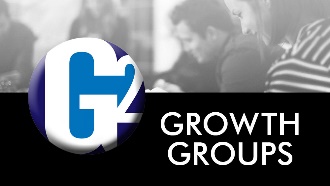 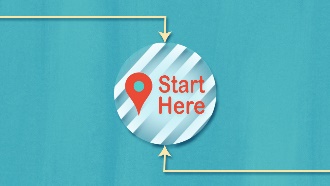 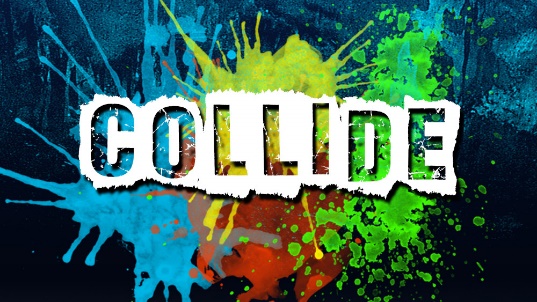 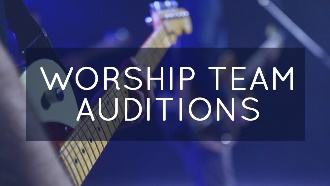 James 3:1-5
Shawn PetersonJanuary 13, 2019Review How does Christian maturity happen? 1 - As you endure suffering and ask for wisdom2 - As we hear and do the Word of GodHow does Christian maturity change your relationships?1 - With yourself2 - With people who give you nothing3 - With the world 1 – Christian teachers should _______________________________________ 2 – Christian teachers will ___________________ 3 – Words are ___________________ 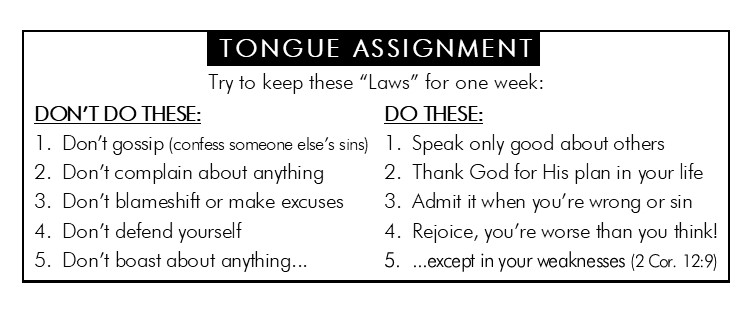 Growth Group Preparation QuestionsFor the week of January 13, 2019Welcome to the Winter Growth Group Session!This week kicks off the Winter Growth Group session at Foothills Bible Church. We are excited that you are in a G2 and are praying that you have a great time with your group as you grow in your relationship with God and with others.If you didn’t get a chance to join a Growth Group yet, go online or give the church a call this week and we’ll help you get plugged in. Use the following to get to know those in your group, to get ready for your group’s discussion, and to dig deeper into and apply some of the topics of the sermon.Getting to know YouSpend some time getting to know each other. Even if your group was together last year, take this time to catch up.What did you do over the Christmas break?What was your favorite gift to give or receive this Christmas?If time and money (and your comfort zone) were not obstacles, which one of the GO Trips listed on the back would you participate in? Circle it and write down what appeals to you about that particular GO Trip.goING DEEPER and Taking it homeLooking back at your sermon notes, was there anything that particularly caught your attention, was new, challenging or confusing to you? We all, in various ways, teach or influence people in their relationship with the Lord. What are some of the roles you have, or have had, that influence(d) others?Describe a time when your words were powerful.Describe a time when someone's words had a powerful effect on you.What have you experienced during the Tongue Assignment?On a scale from 1-10, how would you rate yourself in controlling your tongue? What have you tried to do to control your tongue?In the sermon we heard that, "Changed words are a result of a changed heart." How does a person change their heart? Consider passages like Proverbs 27:17, John 15:5, Colossians 3:5-11, Hebrews 10:24-25.GO Trip Opportunities for 2019 Denver, CO – Westside Church Internacional Easter Outreach Event, April 19 and April 20 Cheyenne, WY – FE Warren Air Force Base Day Trip – Wing Lunch, May 1 Cheyenne, WY – FE Warren Air Force Base Day Trip – Higher Grounds, TBD Chinle, AZ – Navajo Vacation Bible School and Annual Basketball Tournament, June 15-21 Denver, CO – Open Door Ministry Outreach Event, Summer TBD France – Operation Transit Outreach, June 22-July 6 Sierra Leone – Early Childhood Education Training, July China – HL Summer Camp, July Poland – Student English Camp, July 15-30 Ecuador – Children and Youth Ministry, August Denver, CO – Westside Church Internacional Summer Outreach Event, August 2 Lebanon – Syrian Refuge Camp, FallFor more information visit www.FoothillsBibleChurch.org/serve-far Growth Group Prayer Requests: